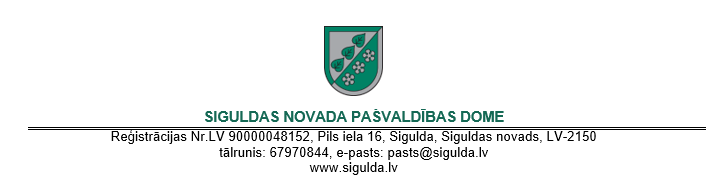 SIGULDĀSociālo un veselības jautājumu komitejas sēdes protokolsZinātnes ielā 7, Siguldā2023.gada 12.jūlijā                                                                                                 Nr.6Sēde atklāta: plkst. 15:00 Sēdi vada:Sociālās komitejas priekšsēdētāja:                                                           Eva ViļķinaSēdē piedalās:Sociālās komitejas locekļi:                                                                       Zane Berdinska                                                                                                                                              Zane Segliņa                                                                                                                                                                         Jānis Zilvers                                                                                                                  Erlends Eisaks                                                     Pieaicinātās personas:Sociālā dienesta vadītāja                                                            	     Kristīne FreibergaSēdē piedalās pašvaldības administrācijas darbinieki:Informāciju tehnoloģiju nodaļas datortīklu un datorsistēmu administrators                                                                    Dzintars StradsSēdes protokolētāja:                                                                                   Alla MedvedjevaKomitejas sēde ir atklāta. Komitejas sēdes laikā tiek veikts audioieraksts. Darba kārtība: 1. Par Siguldas novada pašvaldības domes 2023.gada 15.jūnija saistošo noteikumu Nr.9 “Grozījumi Siguldas novada pašvaldības domes 2021.gada 14.oktobra saistošajos noteikumos Nr.22 “Par maznodrošinātas palīdzības pabalstiem Siguldas novadā”” precizētās redakcijas apstiprināšanu.2. Par Siguldas novada pašvaldības Sociālās jomas veicināšanas stratēģijas 2023. -2028.gadam projekta redakcijas nodošanu publiskajai apspriešanai.1. § Par Siguldas novada pašvaldības domes 2023.gada 15.jūnija saistošo noteikumu Nr.9 “Grozījumi Siguldas novada pašvaldības domes 2021.gada 14.oktobra saistošajos noteikumos Nr.22 “Par maznodrošinātas palīdzības pabalstiem Siguldas novadā”” precizētās redakcijas apstiprināšanuZiņo: Sociālā dienesta vadītāja Kristīne FreibergaAr Siguldas novada pašvaldības domes 2023.gada 15. jūnija lēmumu (prot. Nr.9, 2. §) apstiprināti grozījumi Siguldas novada pašvaldības domes 2021.gada 14.oktobra saistošajos noteikumos Nr.22 “Par maznodrošinātas mājsaimniecības ienākumu slieksni un sociālās palīdzības pabalstiem Siguldas novadā” (turpmāk – saistošie noteikumi) un nosūtīti Vides aizsardzības un reģionālās attīstības ministrijai (turpmāk – VARAM) atzinuma sniegšanai.Pašvaldība 2023.gada 28.jūnijā saņēmusi VARAM atzinumu Nr. 1-18/3690 (turpmāk -Atzinums), kurā izteikti iebildumi, ar lūgumu nodrošināt pašvaldības saistošo noteikumu atbilstību ārējo normatīvo aktu ar augstāku juridisko spēku prasībām.VARAM balstoties uz vēstulē norādītajiem argumentiem, lūgusi precizēt:saistošo noteikumu izdošanas tiesisko pamatojumu, kas saskaņā ar Ministru kabineta 2009. gada 3. februāra noteikumu Nr. 108 “Normatīvo aktu projektu sagatavošanas noteikumi” 180. punktu norādāms aiz saistošo noteikumu projekta nosaukuma, atbilstoši saistošo noteikumu 1.1. apakšpunkta redakcijai, iekļaujot tajā visas normatīvo aktu vienības, kurās pašvaldība ir pilnvarota izdot attiecīgus saistošos noteikumus, proti, lai saistošo noteikumu izdošanas tiesiskais pamatojums sakrīt ar saistošo noteikumu 1.1. apakšpunktā norādīto tiesisko pamatojumu, kas izteikts jaunā redakcijā;saistošo noteikumu 1.2.apakšpunktu, ievērojot Sociālo pakalpojumu un sociālās palīdzības likuma 33.panta piektajā daļā noteikto, ka minimālo ienākumu sliekšņu apmēru mājsaimniecībai aprēķina, piemērojot attiecīgajam slieksnim koeficientu 1 – pirmajai vai vienīgajai personai mājsaimniecībā, savukārt koeficientu 0.7 – pārējām personām mājsaimniecībā. Vienlaikus ministrija konstatē, ka paskaidrojuma rakstā nav norādes uz 0.7 koeficienta piemērošanu pārējām personām mājsaimniecībā, tādējādi atbilstoši ir papildināma paskaidrojuma raksta 1.sadaļā iekļautā informācija; saistošo noteikumu 2. punktu, kas nosaka, ka saistošie noteikumi stājas spēkā ar 2023. gada 1. jūliju, ņemot vērā, ka atbilstoši Pašvaldību likuma 47. panta otrajai daļai dome triju darbdienu laikā pēc parakstīšanas rakstveidā nosūta atzinuma sniegšanai ministrijai konkrētos saistošos noteikumus un to paskaidrojuma rakstu, savukārt ministrija mēneša laikā no saistošo noteikumu saņemšanas dienas izvērtē to tiesiskumu un nosūta pašvaldībai attiecīgu atzinumu.Saskaņā ar Pašvaldību likuma 47.panta piektajā daļā noteikto, ja saņemts ministrijas atzinums, kurā pamatots saistošo noteikumu vai to atsevišķu normu prettiesiskums, pašvaldība precizē saistošos noteikumus atbilstoši atzinumam un atkārtoti nosūta tos ministrijai atzinuma sniegšanai šā panta otrajā daļā noteiktajā kārtībā.Saistošie noteikumi ir precizēti atbilstoši ministrijas norādēm.		Ņemot vērā iepriekš minēto un, pamatojoties uz Pašvaldību likuma 47.panta piekto daļu, Sociālo pakalpojumu un sociālās palīdzības likuma 33.panta ceturto un piekto daļu, 36.panta piekto un sesto daļu, likuma “Par palīdzību dzīvokļa jautājumu risināšanā” 14.panta sesto daļu, atklāti balsojot ar 5 (piecām) balsīm par (Eva Viļķina, Zane Berdinska, Zane Segliņa, Erlends Eisaks, Jānis Zilvers), pret - nav, atturas – nav, Sociālo un veselības jautājumu komiteja nolemj:Apstiprināt Siguldas novada pašvaldības domes 2023.gada 15.jūnija saistošo noteikumu Nr.9  “Grozījumi Siguldas novada pašvaldības domes 2021.gada 14.oktobra saistošajos noteikumos Nr.22 “Par maznodrošinātas mājsaimniecības ienākumu slieksni un sociālās palīdzības pabalstiem Siguldas novadā”” pielikumā precizētajā redakcijā.Nosūtīt saistošos noteikumus un paskaidrojuma rakstu Vides aizsardzības un reģionālās attīstības ministrijai atzinuma sniegšanai.Virzīt jautājumu izskatīšanai domes sēdē.2. §	Par Siguldas novada pašvaldības Sociālās jomas veicināšanas stratēģijas 2023. – 2028.gadam projekta redakcijas nodošanu publiskajai apspriešanai Ziņo: Sociālā dienesta vadītāja Kristīne FreibergaSiguldas novada pašvaldības Sociālās jomas veicināšanas stratēģija ir vidēja termiņa plānošanas dokuments laika posmam no 2023. līdz 2028.gadam. Stratēģija ir dokuments, kas izstrādāts, lai nodrošinātu koordinētu un mērķtiecīgu sociālā darba virzību uz labklājības un dzīves kvalitātes nodrošinājumu nākotnē.Siguldas novada pašvaldības dome 2022.gada 14.jūlijā pieņēma lēmumu “Par Siguldas novada Izglītības attīstības stratēģijas 2022.–2027.gadam, Siguldas novada Kultūras attīstības stratēģijas 2022.–2027. gadam, Siguldas novada sporta un aktīvās atpūtas attīstības stratēģijas 2022. – 2027.gadam, Siguldas novada pašvaldības Sociālās jomas un veselības veicināšanas stratēģiju 2022.–2027.gadam un Siguldas novada pašvaldības jaunatnes politikas 2022.–2027.gadam izstrādes uzsākšanu” (prot.Nr. 15, 53.§) un 2023.gada 16.martā  pieņēma lēmumu “Par Siguldas novada Izglītības attīstības stratēģijas 2022.–2027.gadam, Siguldas novada Kultūras attīstības stratēģijas 2022.–2027. gadam, Siguldas novada sporta un aktīvās atpūtas attīstības stratēģijas 2022. – 2027.gadam, Siguldas novada pašvaldības Sociālās jomas un veselības veicināšanas stratēģiju 2022.–2027.gadam un Siguldas novada pašvaldības jaunatnes politikas 2022.–2027.gadam izstrādes pagarināšanu un stratēģijas plānojuma termiņa maiņu” (prot.Nr. 4, 24.§), 4.pielikuma “Darba uzdevums Siguldas novada pašvaldības Sociālā dienesta ilgtspējīgas attīstības stratēģijas 2023. – 2028.gadam”  8.punkta “Stratēģijas izstrādes process un izpildes termiņi” 2.6.apakšpunkts paredz stratēģijas gala redakcijas izskatīšanu domes sēdē un domes lēmuma pieņemšanu par stratēģijas nodošanu publiskai apspriešanai.		Ņemot vērā iepriekš minēto un, pamatojoties uz Pašvaldību likuma 10.panta pirmās daļas 3.punktu, Attīstības plānošanas sistēmas likuma 6.panta pirmo, otro daļu, 10.pantu, Ministru kabineta 2009.gada 25.augusta noteikumiem Nr. 970 „Sabiedrības līdzdalības kārtība attīstības plānošanas procesā”  7.3.apakšpunktu, atklāti balsojot ar 5 (piecām) balsīm par (Eva Viļķina, Zane Berdinska, Zane Segliņa, Erlends Eisaks, Jānis Zilvers), pret - nav, atturas – nav, Sociālo un veselības jautājumu komiteja nolemj:Nodot Siguldas novada pašvaldības Sociālās jomas veicināšanas stratēģijas 2023.–2028. gadam projektu publiskajai apspriešanai.Noteikt Siguldas novada pašvaldības Sociālās jomas veicināšanas stratēģijas 2023.–2028. gadam projekta publiskās apspriešanas termiņu no 2023.gada 21.jūlija līdz 21.augustam.Paziņojumu par Siguldas novada pašvaldības Sociālās jomas veicināšanas stratēģijas 2023.–2028. gadam projekta nodošanu publiskai apspriešanai un publiskās apspriešanas sanāksmi publicēt Siguldas novada pašvaldības tīmekļa vietnē www.sigulda.lv un laikrakstā “Siguldas Novada Ziņas”.Par lēmuma izpildi atbildīgo personu noteikt Sociālā dienesta vadītāju Kristīni Freibergu.Virzīt jautājumu izskatīšanai domes sēdē.Sēdes darba kārtības jautājumi ir izskatīti.Sēde slēgta plkst.: 16:05Sēdes vadītāja:                                                                                             E.Viļķina Protokolētāja:                                                                                               A.Medvedjeva